Substance Use Disorder Treatment Options and Supports for Nurses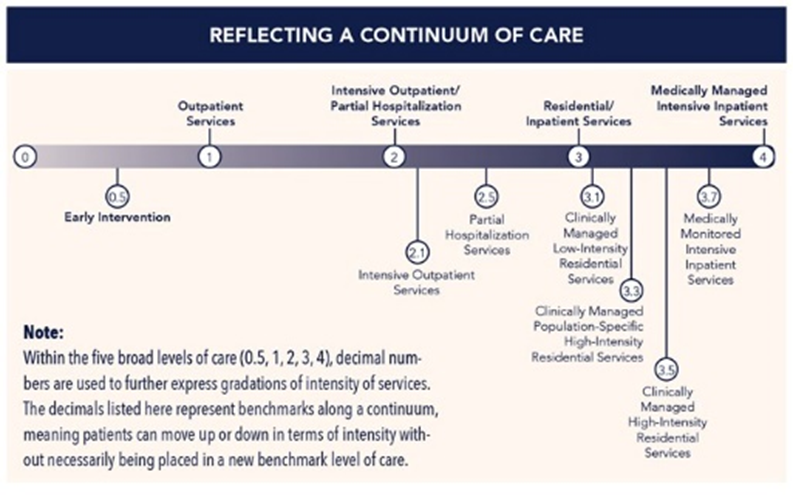 Courtesy of Asamcontinuum.orgTreatment Levels of CareLevel 1: Outpatient Services (OP) - Less than 9 hours of services/weekLevel 2.1: Intensive Outpatient Services (IOP) - 9 or more hours of services/weekLevel 2.5: Partial Hospitalization Services (Day Treatment) - 20 hours or more of services/weekLevel 3.5: Clinically Managed Medium–Intensity Residential Services - 24 hour care by trained counselors to deal with multidimensional acuityOutpatient Treatments (Level 1 – 2.5)Outpatient (9), Intensive Outpatient (9+), Day Treatment (20+)Least restrictive, decreased costIdentifiable outcomes and goalsScheduled sessions (group/individual)Combination of learning and application of coping strategies, therapySome treatment specific models (12 step approach) and/or focus on education, coping skills, therapy and behavior management Addressing attitude and behaviors to increase skill in maintaining sobrietySome individuals still work in these LOCOften recommended to attend support meetings outside of treatmentCan be combined with sober living or structured livingInpatient Treatment (Level 3.1-3.7)Clinically managed residential services – 24 hour structured support, clinical staff with ability to deal with multiple complex issues (withdrawal, medical, mental health/cognitive, interpersonal)  Most restrictive, increased cost, may or may not be covered by insuranceGenerally very scheduled, regimented routines, enhance behavior changesRemoves individual from their environment, focus on treatmentAbility to assist individual with complex issues (trauma/PTSD, prolonged withdrawal, medical complications, and co-occurring MH diagnosis/treatment)  Individuals usually have poor coping skills, low stress tolerance, and risky living environmentsIndividualized outcomes and goals with scheduled sessions (group/individual)Combination of learning and application of coping strategies, education, therapies, some specific model (12 step, cognitive behavioral, etc.) approach Addressing attitude and behaviors to increase skill in maintaining sobrietyMedicated Assisted Treatment (MAT)Use of medications to assist with withdrawal, cravings and symptom managementMay be short or long term treatment (few days to years)May be combined with inpatient/outpatient treatmentMay decrease chances of relapse by reducing cravingsMedications used:Alcohol - Campral (acamprosate), Naltrexone Opioids – Naltrexone, Vivitrol, Methadone, Suboxone (buprenorphine/naloxone)Has addictive risks – Methadone, Buprenorphine/NaloxoneVivitrol (opioid antagonist) - Extended release Naltrexone once monthly injection, blocks opioid receptors in brain, prevents intoxication/reward, reduces cravingsBuprenorphine/Naloxone (partial opioid agonist):  Activates opiate receptors, but not to degree of opioids and blocks effects of other opioids, reduces cravings  Additional Treatment Recommendations for Nurses/Special Populations by ASAMIdentifies nurses as safety-sensitive workers, with a responsibility to the public due to nature of their workAsserts that helping one individual nurse helps the profession, likewise, when one nurse relapses it hurts the profession at largeTreatment is most effective in a cohort-specific program, which allows for self-disclosure, processing of shame, and acceptance of selfNurses have access to controlled substances and treatment should address returning to access and work environment issuesNurses struggle being in the patient role versus the caregiver and need experienced clinical staff who understand this challengeProfession specific treatment groupsAggressive treatment, often requires a more intensive level of care (LOC) and monitoringOften nurses allowed one chance to recover, should not “fail first” at lower LOC  ResourcesCenter for Substance Abuse Treatment. Medication-Assisted Treatment for Opioid Addiction in Opioid Treatment Programs. Treatment Improvement Protocol (TIP) Series 43. HHS Publication No. (SMA) 12-4214. Rockville, MD: Substance Abuse and Mental Health Services Administration, 2005. Retrieved from http://store.samhsa.gov/shin/content/SMA12-4214/SMA12-4214.pdfMee-Lee, David. (Eds.) (2013) The ASAM criteria: treatment for addictive, substance-related, and co-occurring conditions. Chevy Chase, MD: American Society of Addiction Medicine. National Council of State Boards of Nursing (NCSBN). (2011). Substance use disorder in nursing: A resource manual and guidelines for alternative and disciplinary monitoring programs. Chicago, IL: NCSBN.National Institute of Drug Abuse (NIDA), 2012. Principles of drug addiction treatment: A research based guide (3rd ed.) (NIH Publication No. 12-4180). Retrieved from http://www.drugabuse.gov/publications/principles-drug-addiction-treatment